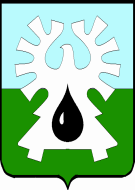 МУНИЦИПАЛЬНОЕ ОБРАЗОВАНИЕ ГОРОД УРАЙХанты-Мансийский автономный округ – ЮграАДМИНИСТРАЦИЯ ГОРОДА УРАЙПОСТАНОВЛЕНИЕот _________________ 	№ _________О внесении изменения в постановление администрации города Урай от 30.04.2014 №1424На основании статьи 43 Федерального закона Российской Федерации от 06.10.2003 №131-ФЗ «Об общих принципах организации местного самоуправления в Российской Федерации»:1. Внести в постановление администрации города Урай от 30.04.2014 №1424 «Об установлении размера родительской платы за содержание одного ребенка в лагере с дневным пребыванием, организованном на базе муниципальных учреждений города Урай» следующее изменение:в пункте 1 слова «120 рублей 47 копеек» заменить словами «140 рублей 00 копеек».2. Постановление вступает в силу после его официального опубликования и действует с 01.01.2020.3. Опубликовать постановление в газете «Знамя» и разместить на официальном сайте органов местного самоуправления города Урай в информационно-телекоммуникационной сети «Интернет».4. Контроль за выполнением постановления возложить на заместителя главы города Урай С.В. Круглову.Глава города Урай	  Т.Р.Закирзянов